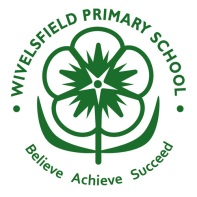 Free School MealsInformation from East Sussex County CouncilInfant Free School MealsYour child gets free school meals if they’re in:reception classyear 1year 2If you get any of the benefits listed below, your child’s school will get more funding which they can use to give your child extra support.  If the school gets the additional funding then this can also be used for music lessons, an extra curricular club and for school trips.https://www.eastsussex.gov.uk/educationandlearning/schools/school-life/meals/free/Universal Credit – your household income must be less than £7,400 a year (after tax and not including any benefits you get)Income SupportIncome-based Jobseekers AllowanceIncome-related Employment and Support AllowanceSupport under Part VI of the Immigration and Asylum Act 1999The Guaranteed element of State Pension CreditChild Tax Credit only, if your annual household income (assessed by HM Revenue & Customs) isn’t over £16,190. Anyone getting Working Tax Credit won’t get free meals regardless of income.Working Tax Credit run-on – paid for 4 weeks after you stop qualifying for Working Tax Credit